Результаты Спартакиады ДЮСШ
среди юношей и девушек 2010-2011 гг.р.-36 (8)1.  ДОЛГОДИЛИНА Арина  (СД. Гом. р-на/Гм)2.  КНЯЗЕВА Александра  (МинСД. №1 Дин./Мн)3.  РОМАНОВСКАЯ Алина  (ГЦОР ед./Мн)3.  ЖИЛАЧ Эмилия  (СД. Полоцк/Вт)5.  ШАРАБУРА Оливия  (ДЮСШ Костюк./Мг)5.  БОРТНИКОВА Анастасия  (ДЮСШ Чечерск/Гм)7.  НЕВГЕНЬ Ольга  (ГрСД. Дин./Гр)7.  ПАЛАДЬЕВА Карина  (СД. Белаз/МО)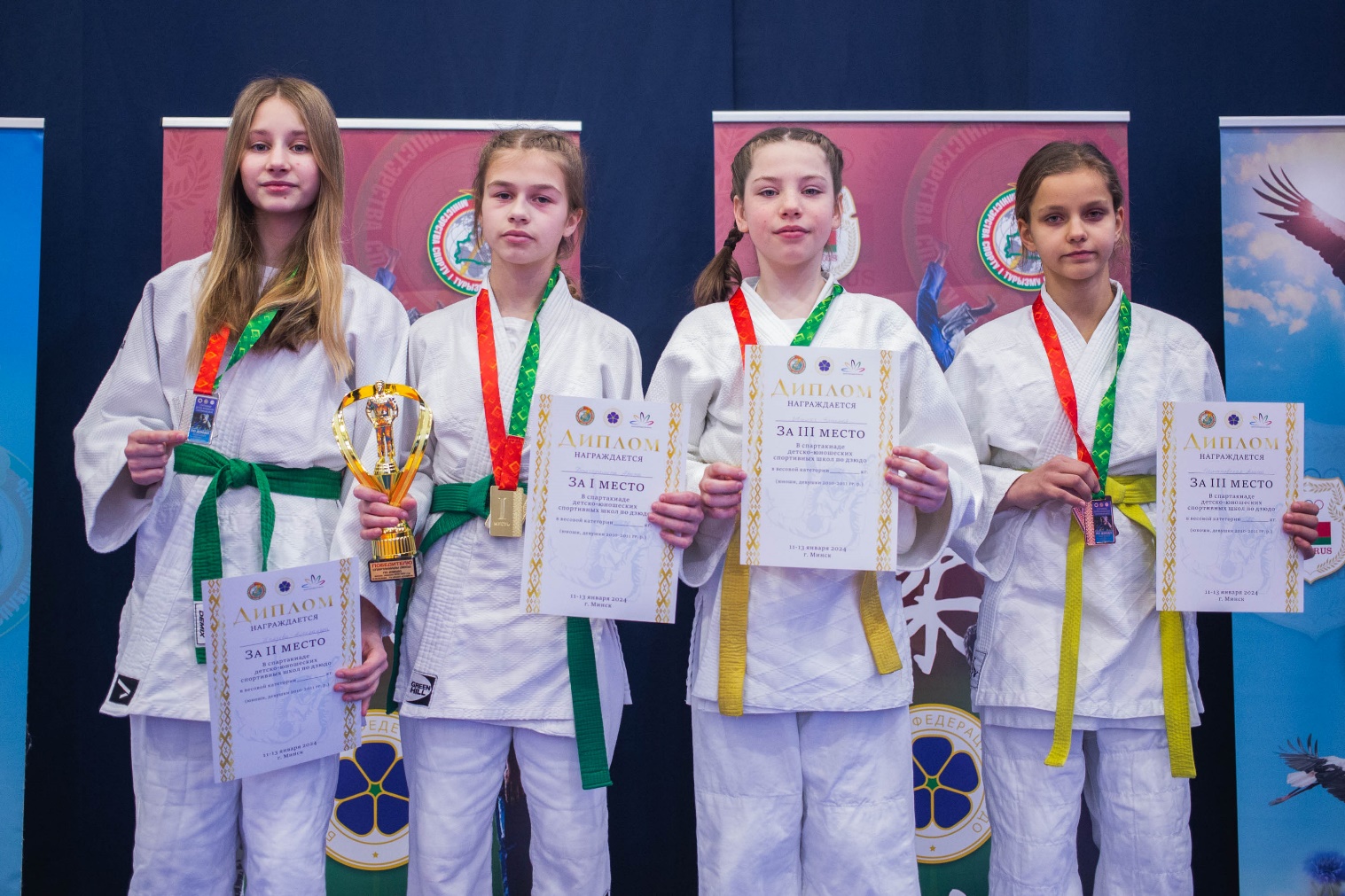 -40 (18)1.  КРИВОНОС Валерия  (МинСД. №1 Дин./Мн)2.  ГАЛЯС Ульяна  (ДЮСШ Костюк./Мг)3.  ТЮКАЛО Владислава  (СД. Ушачи/Вт)3.  ВИНОКУРОВА Валерия  (СД. Гом. р-на/Гм)5.  ШЕПЕЛЮК Ульяна  (СД. №1 Брест/Бр)5.  ШЕВЕЛЕВА Екатерина  (СД. №1 Брест/Бр)7.  РУБАНИК Екатерина  (СД. Ушачи/Вт)7.  ДЯТЕЛ Мария  (СД. Белаз/МО)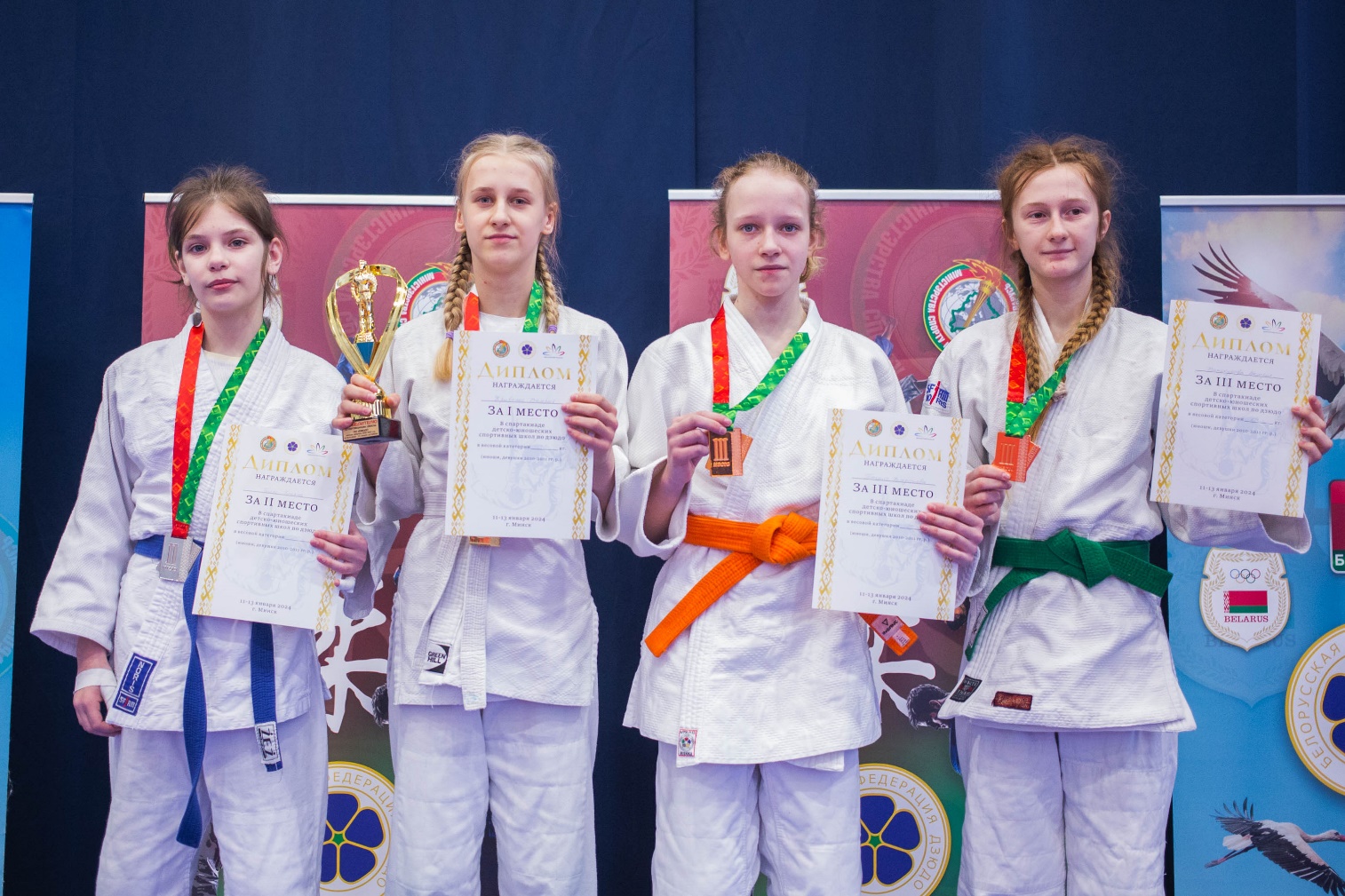 -44 (20)1.  ЛИПКИНА Анна  (СД. Орша/Вт)2.  ХИТРИЙ Кристина  (СД. №1 Брест/Бр)3.  ЗУЕВА Алиса  (СД. Ушачи/Вт)3.  ТАЛЕЙКО Маргарита  (Буревестник/Мн)5.  ГРИГОРОВИЧ Милена  (СД. Хойники/Гм)5.  КОРШИКОВА Полина  (СД. «Спарта»/Мг)7.  ТОРЧИЛО Милана  (СД. по СГиБ/Бр)7.  СИНЕГУБ Ольга  (СД. МТЗ/Мн)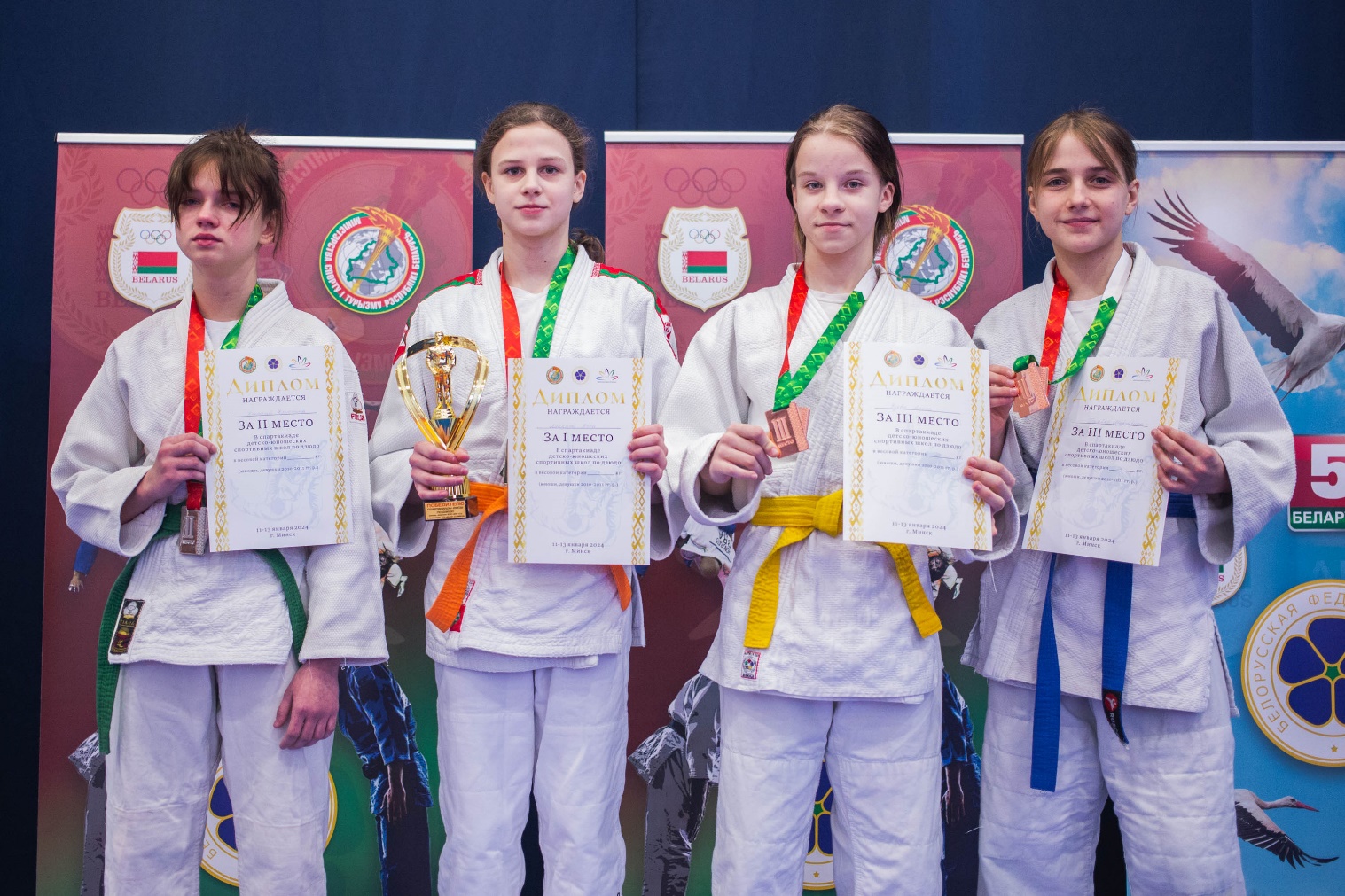 -48 (24)1.  ХВЕДОРЕЦ Анна  (ДЮСШ Ивацевичи/Бр)2.  ХМАРУК Вероника  (ДЮСШ Давид-Г./Бр)3.  АМБРАЖЕВИЧ Эвелина  (СД. «Спарта»/Мг)3.  КАРАКУЛИНА Анастасия  (СД. Жодино/МО)5.  КУЗНЕЦОВА Эвелина  (Буревестник/Мн)5.  КОВАЛЕВСКАЯ Лаура  (СД. по СЕ/Мн)7.  ВАСЬКОВСКАЯ Полина  (МГСДЮШОР №3/Мг)7.  БЕЛОУСОВА Виктория  (ДЮСШ №3 Лид. р-на/Гр)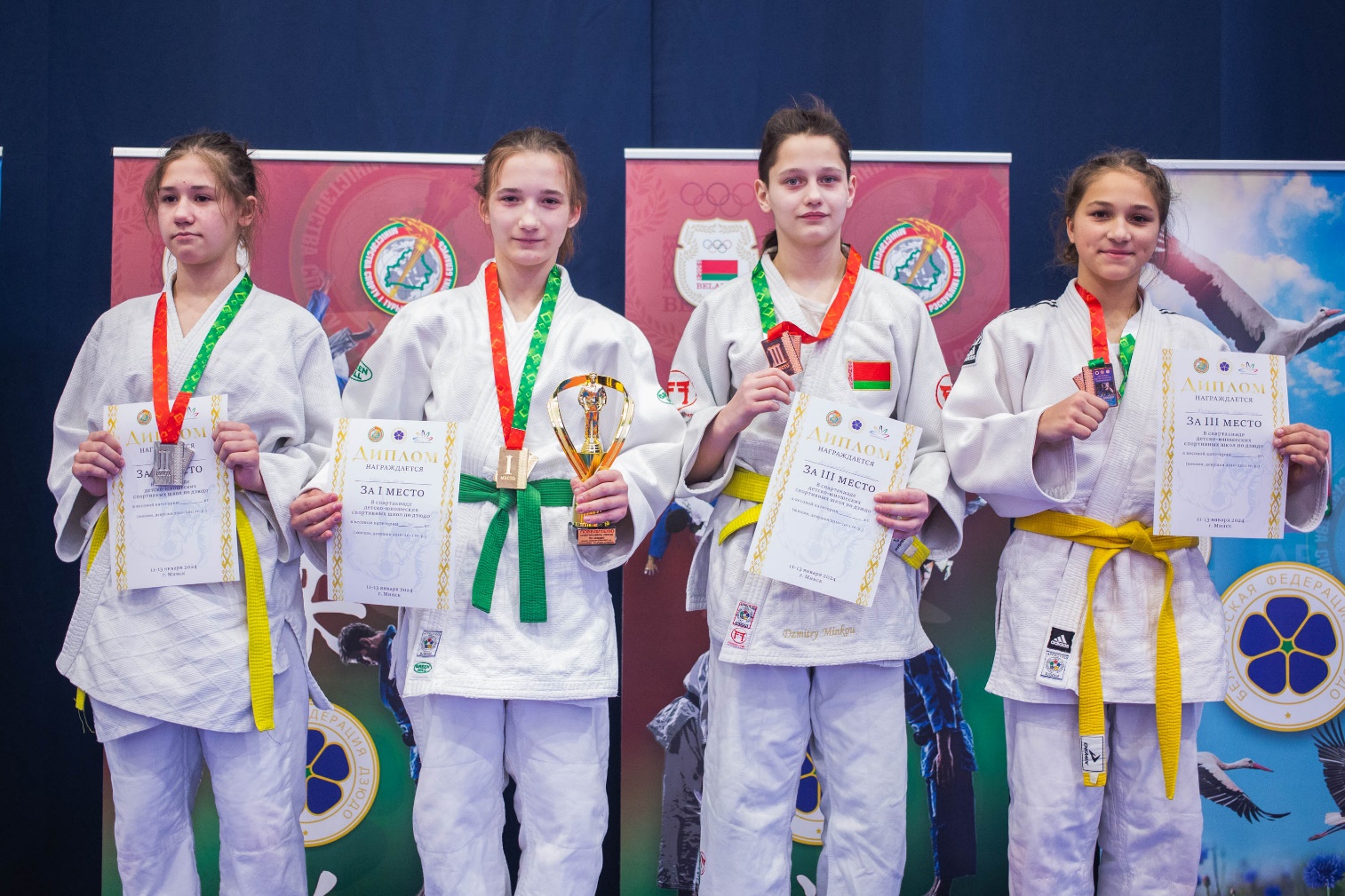 -52 (18)1.  ЖАРСКАЯ Алисия (СД. по СЕ/Мн)2.  БАРАН Надежда  (СД. Сморгонь/Гр)3.  РАГОЖКИНА Валерия  (СД. БТЭУ /Гм)3.  БОНДАРЕНКО Александра  (СД. Гом. р-на/Гм)5.  КАМИНСКАЯ Ксения  (ГрСД. №4/Гр)5.  АНИСЬКО Анастасия  (ДЮСШ Дубровно/Вт)7.  КРАСНОВА Мария  (СД. МТЗ/Мн)7.  БУШКОВА Ксения  (ДЮСШ Костюк./Мг)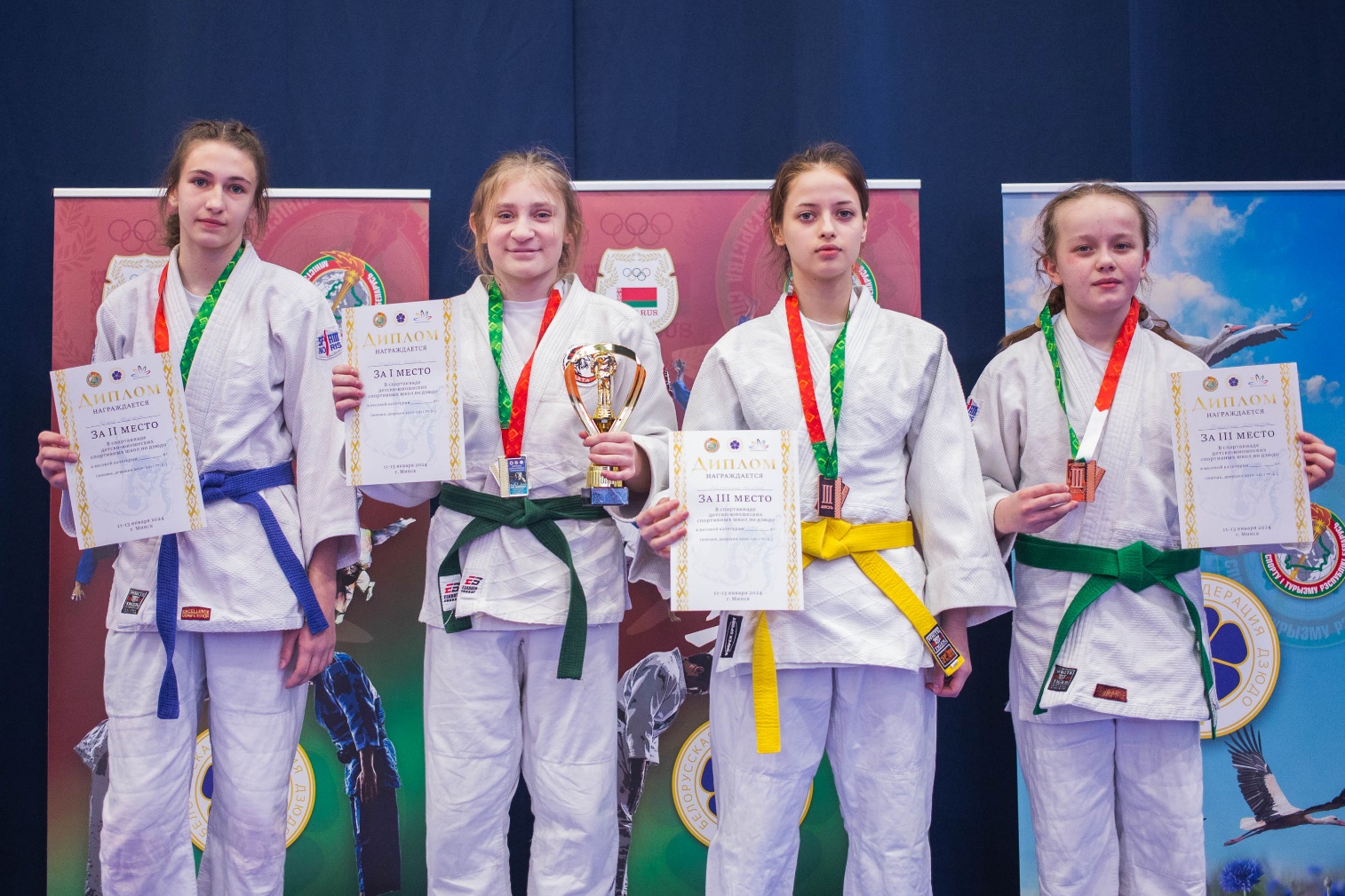 -57 (15)1.  ГОЛУБОВИЧ Александра  (МинСД. №1 Дин./Мн)2.  ЯРЧАК Варвара  (Буревестник/Мн)3.  МИТЬКО Александра  (СД. Полоцк/Вт)3.  СИМАНКОВА Анна  (МГСДЮШОР №3/Мг)5.  МАРИНА Виктория  (ГЦОР ед./Мн)5.  БУЯН Анна  (ДЮСШ Давид-Г./Бр)7.  РОМАНОВСКАЯ Любовь  (ГрСД. Дин./Гр)7.  ШЕДОВА Эвелина  (СД. №1 Новоп./Вт)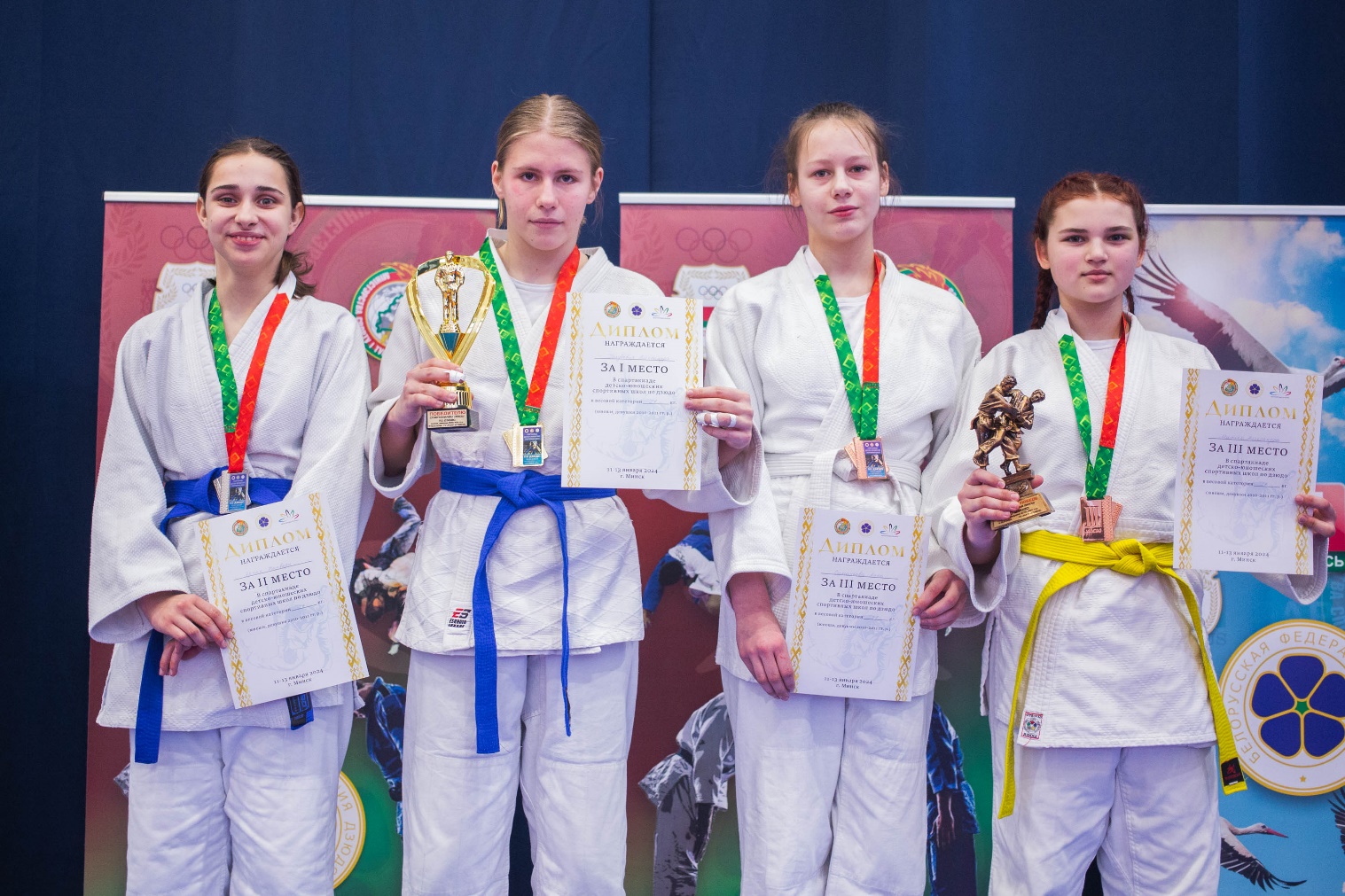 -63 (15)1.  ЯРМОНТОВИЧ Софья  (ДЮСШ №3 Лид. р-на/Гр)2.  СУСЛО Светлана  (ГомСД. по борьбе/Гм)3.  АВДИТОВСКАЯ Анастасия  (ГГОДТДМ/Гр)3.  ТРУХАНОВИЧ Валерия  (ДЮСШ Дзержинск/МО)5.  КЛЫПА Полина  (ДЮСШ Ивацевичи/Бр)5.  НОВИКОВА Маргарита  (СД. БТЭУ /Гм)7.  ТЕРЕЩЕНКО Екатерина  (СД. Орша/Вт)7.  БУБКИНА Вероника  (СД. БТЭУ /Гм)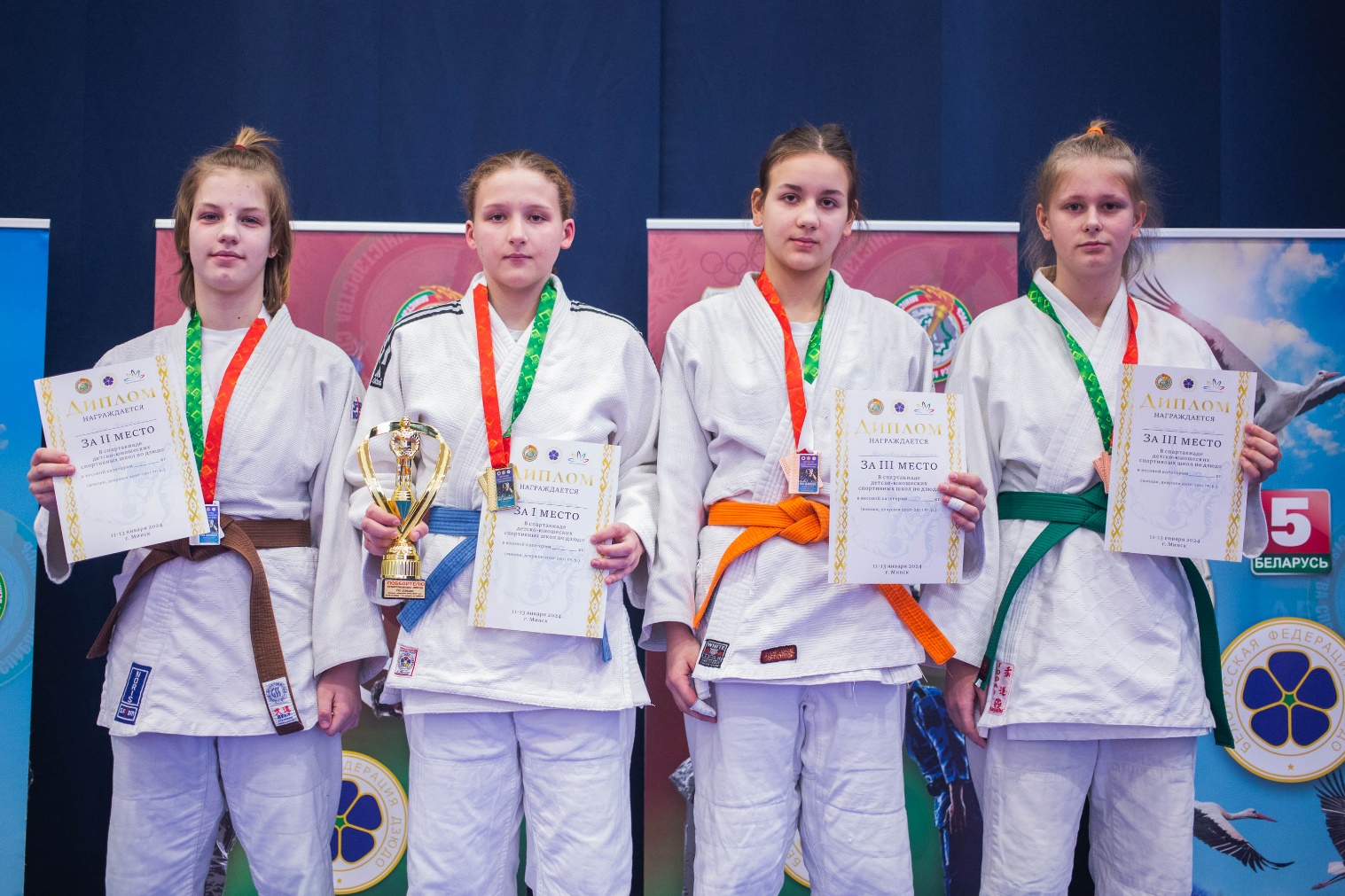 +63 (16)1.  МИХАЛЬ Арина  (СД. «Спарта»/Мг)2.  НАУМОВСКАЯ Ульяна  (СД. Хойники/Гм)3.  МИНЕНКОВА Татьяна  (СД. БТЭУ /Гм)3.  КУРИЛО Анастасия  (СД. №1 Волковыск/Гр)5.  ПОДСЕВАЛО Полина  (СД. МТЗ/Мн)5.  ЖОГЛИК Валерия  (ГрСД. Дин./Гр)7.  МАЗУРОВА Екатерина  (ГЦОР ед./Мн)7.  МАЛИНОВСКАЯ Дарья  (Буревестник/Мн)
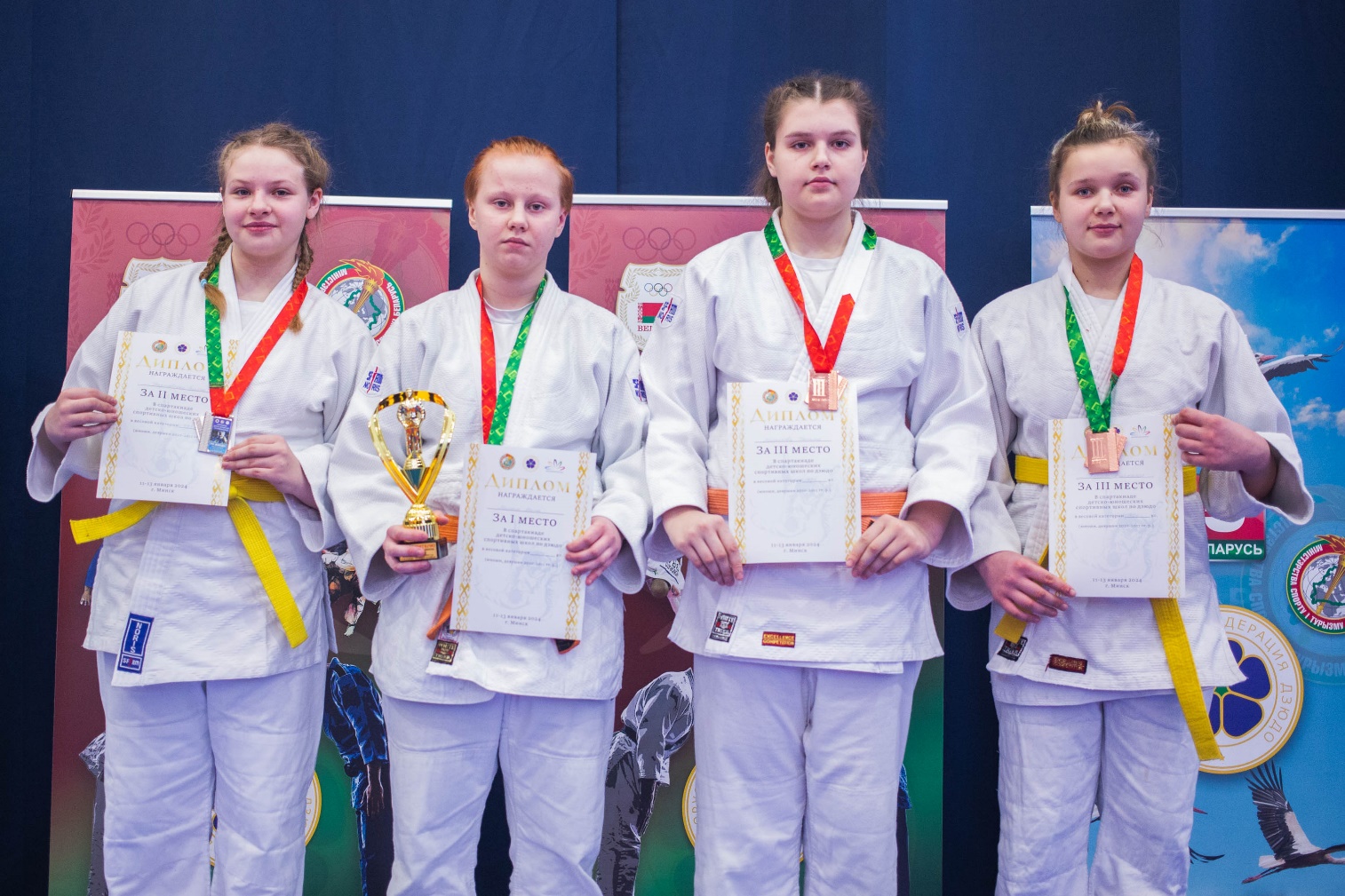 -38 (36)1.  ЧУЧЕНКО Роман  (Богатырь/Вт)2.  ЕСИС Константин  (МинСД. №1 Дин./Мн)3.  ЮШКЕВИЧ Кирилл  (СД. №1 Новоп./Вт)3.  ДОБИН Денис  (СД. Полоцк/Вт)5.  КАШЕВИЧ Вадим  (СД. №2 Мозырь/Гм)5.  РЫМОВ Александр  (СД. Спартак-2006/Мг)7.  ВОЛКОВ Захар  (СД. Гом. р-на/Гм)7.  ТАРАМЫКИН Алексей  (ВтСД. №3/Вт)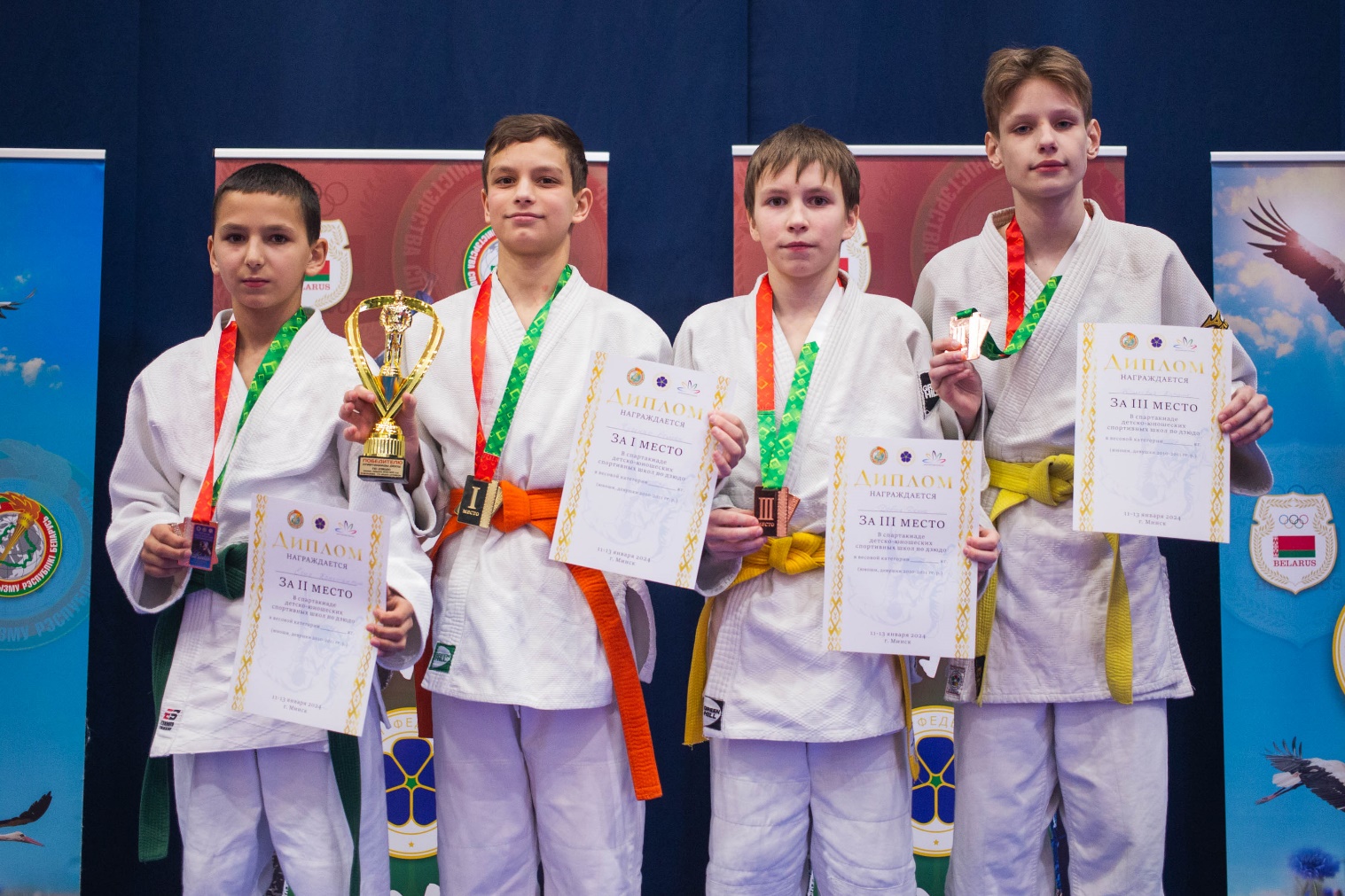 -42 (48)1.  МАЧУЛЬСКИЙ Николай  (СД. Полоцк/Вт)2.  ВЕТОШКИН Спартак  (СД. Орша/Вт)3.  ИВАНЮК Вячеслав  (БрСД по ВБ/Бр)3.  ЯКИМОВ Ефим  (Богатырь/Вт)5.  ДОМЕНЮК Даниил  (ГрСД. Дин./Гр)5.  НОВИКОВ Арсений  (ВтСД. Динамо/Вт)7.  ШУШЛАКОВ Александр  (МГСДЮШОР №3/Мг)7.  СКАЧКОВ Никита  (ГЦОР ед./Мн)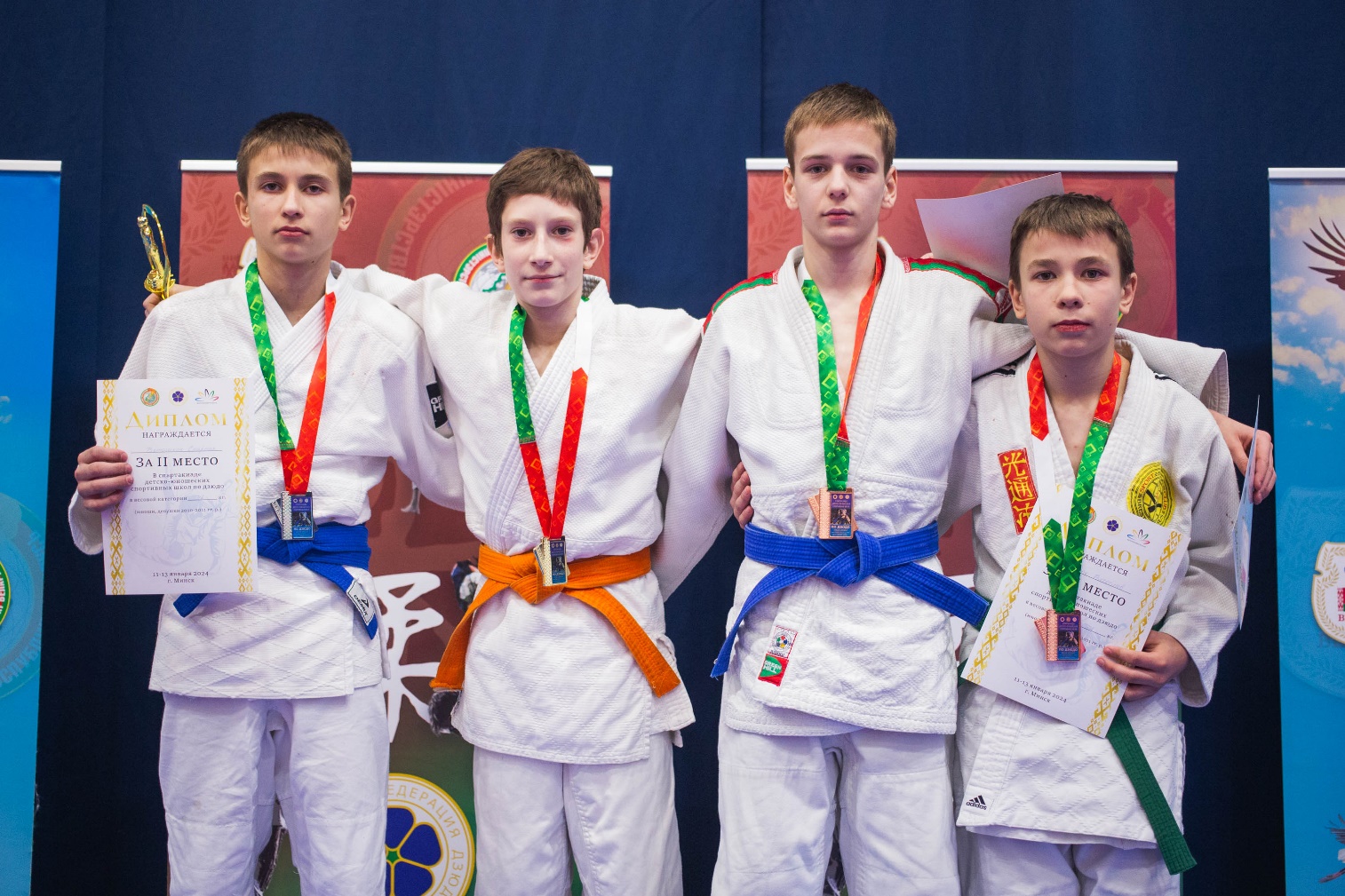 -46 (57)1.  ШАДРИН Владислав  (СД. Белаз/МО)2.  НИКИТИН Сергей  (СД. №3 Бобруйск/Мг)3.  МАКАРОНАК Николай  (МинСД. №1 Дин./Мн)3.  КОРОТКИН Владислав  (Богатырь/Вт)5.  ПЯТАКОВ Степан  (МогСД. Дин/Мг)5.  ЗАХАРЕНКО Олег  (ВтСД. №3/Вт)7.  ПОПКОВ Денис  (Богатырь/Вт)7.  БУРДУКЕВИЧ Иван  (ГЦОР ед./Мн)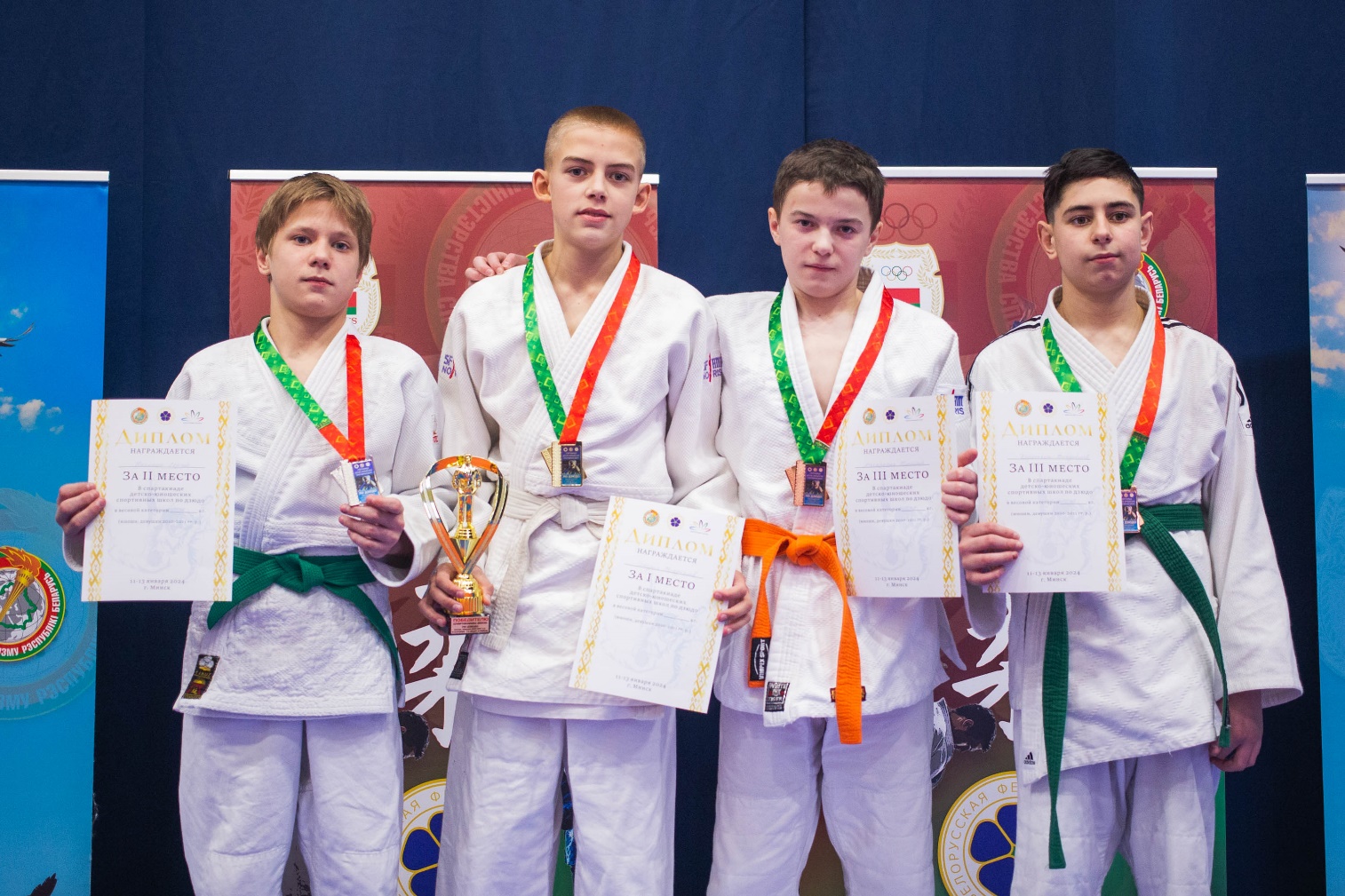 -50 (53)1.  БАЛАБУЕВ Даниил  (СД. Орша/Вт)2.  БАДЕРКА Дмитрий  (МогСД. Дин/Мг)3.  МОГИЛЕВЕЦ Роман  (СД. по СЕ/Мн)3.  ДЕМЕНТЬЕВ Константин  (ДЮСШ Дубровно/Вт)5.  БЕЛЯЙ Иван  (СД. Полоцк/Вт)5.  ПОТИЕНКО Гордей  (СД. Спартак-2006/Мг)7.  МАНЬКО Вячеслав  (ДЮСШ Ивацевичи/Бр)7.  ПЫРХ Кирилл  СД.( Гом. р-на/Гм)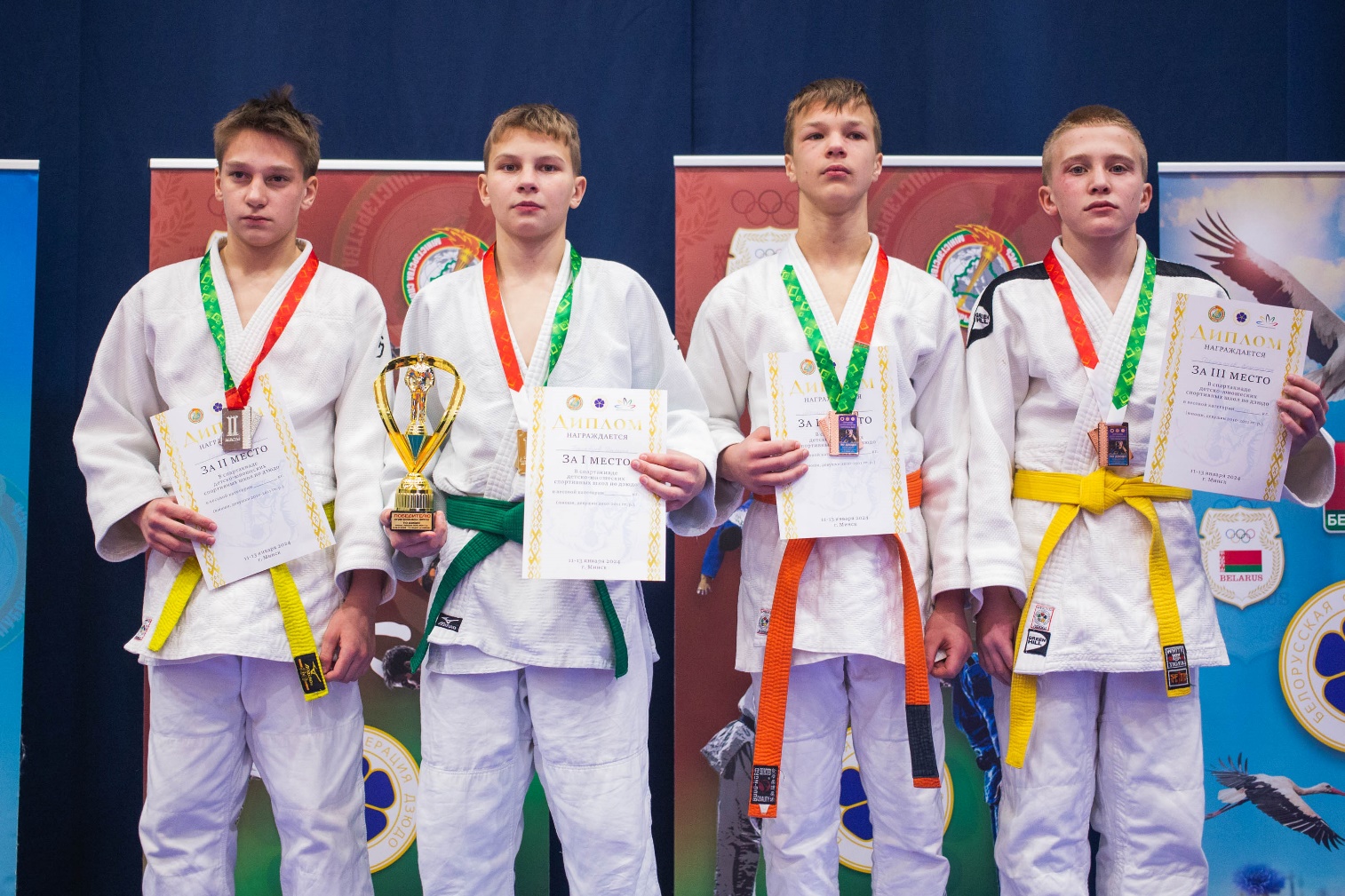 -55 (50)1.  ИВАШКО Глеб  (ГЦОР ед./Мн)2.  КОХАНОВСКИЙ Максим  (ДЮСШ №3 Лид. р-на/Гр)3.  ГОЖАН Давид  (ДЮСШ №2 Речица/Гм)3.  ТИМОШЕНКО Артем  (СД. Полоцк/Вт)5.  ВОЛЧОК Матвей  (СД. №1 Брест/Бр)5.  НЕБРАТЕНКО Максим  (ГЦОР ед./Мн)7.  ГРОМОВ Михаил  (ГЦОР ед./Мн)7.  ГУРСКИЙ Ярослав  (СД. Е и В/Бр)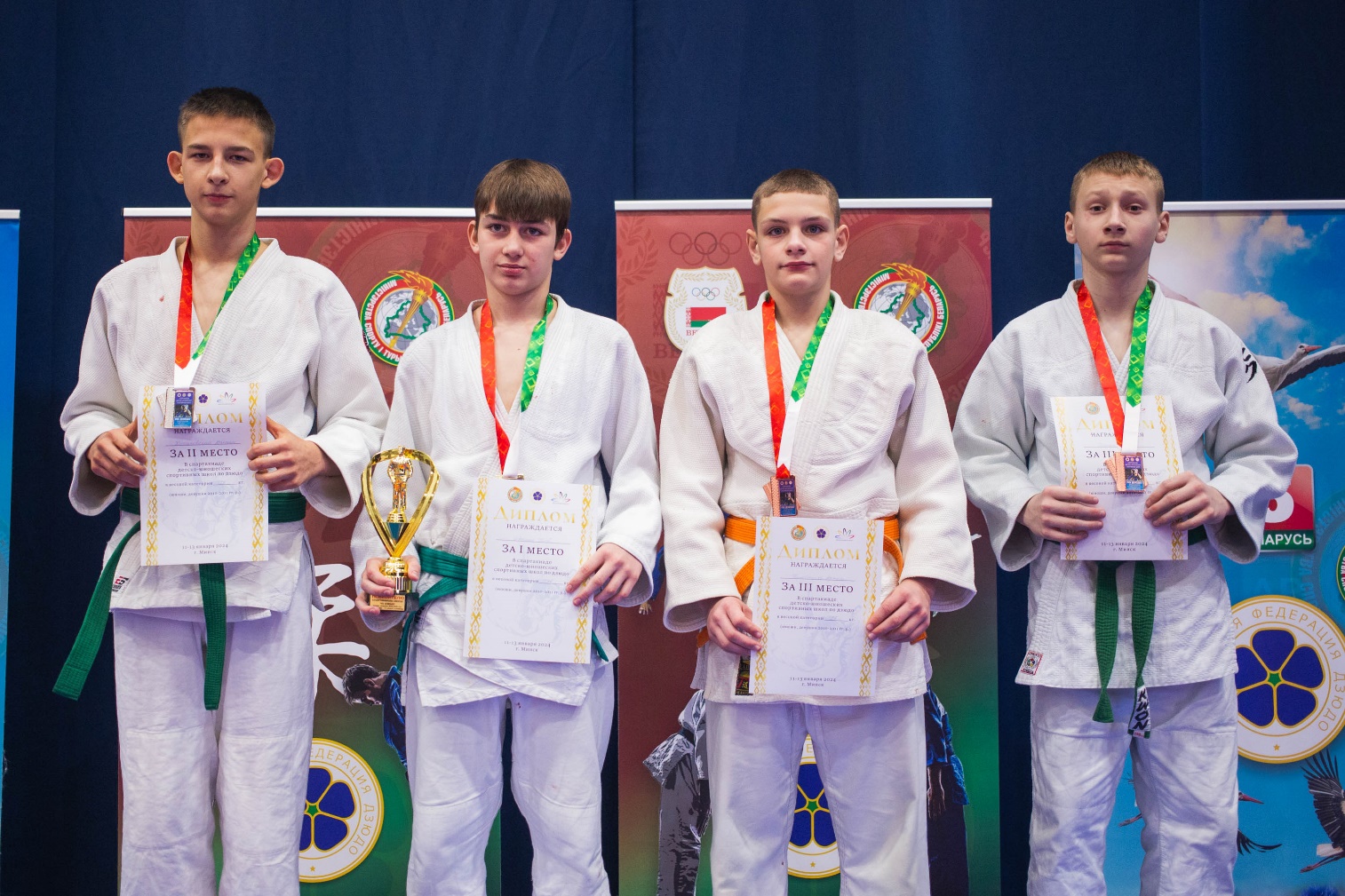 -60 (43)1.  КУЗЬМИЧ Артем  (ДЮСШ Давид-Г./Бр)2.  ГАЛКИН Антон  (ГомСД. по борьбе/Гм)3.  ТКАЧЕВ Матвей  (СД. по СЕ/Мн)3.  БУШКЕВИЧ Илья  (МогСД. Дин/Мг)5.  ГОРЕВОЙ Александр  (СД. «Спарта»/Мг)5.  КУЛАКОВ Кирилл  (СД. Белаз/МО)7.  ОНИЩУК Никита  (КДЮСШ/Бр)7.  ЮРАШЕВИЧ Александр  (КДЮСШ/Бр)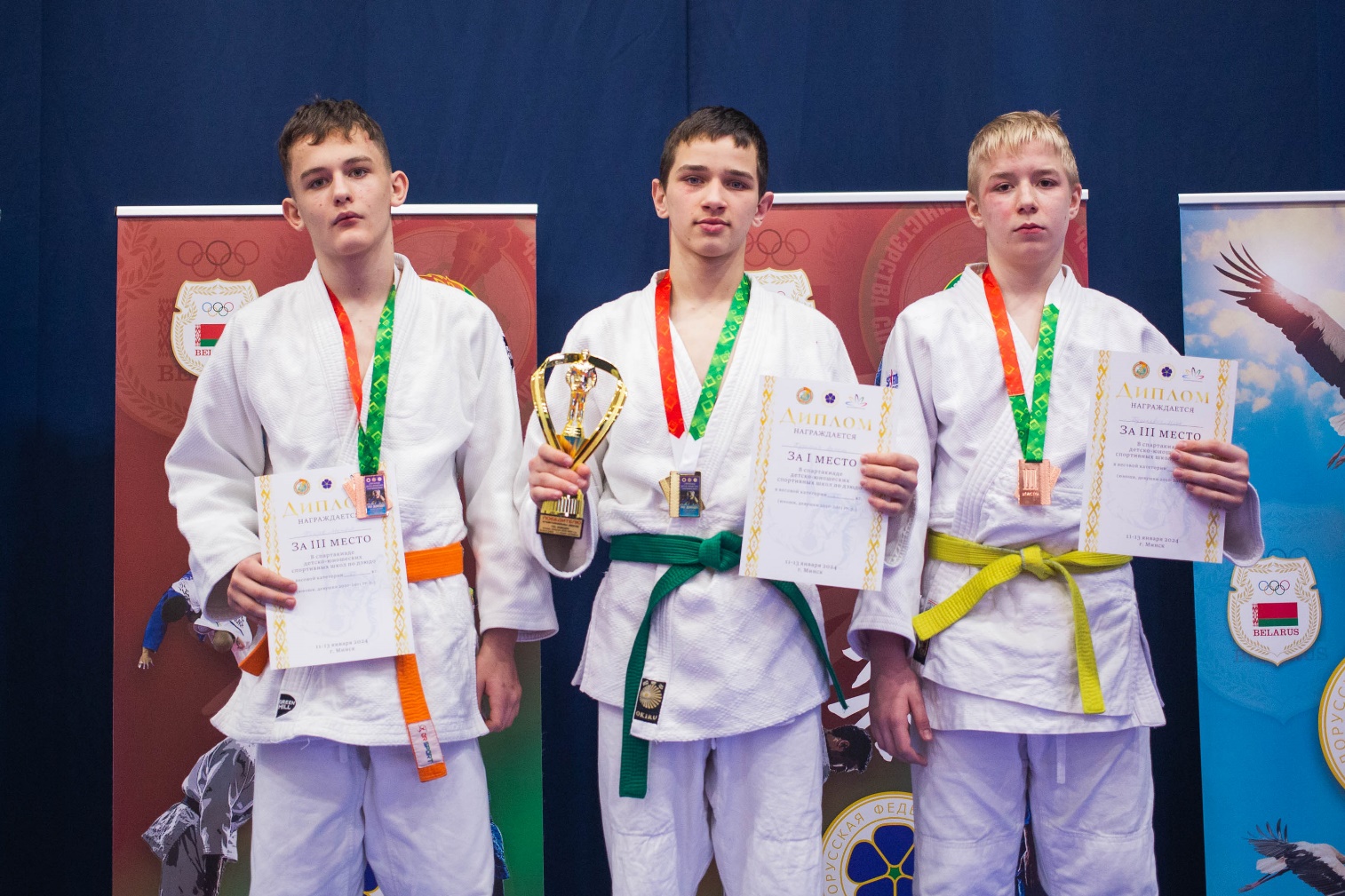 -66 (28)1.  КОВАЛЕНКОВ Сергей  (Прайд/Гм)2.  ЧАЙКОВСКИЙ Владимир  (ГЦОР ед./Мн)3.  ЯКИМЧИК Матвей  (ГрСД. Дин./Гр)3.  БРУЕВИЧ Лев  (ДЮСШ Чечерск/Гм)5.  ОЛЕСИЮК Андрей  (СД. №1 Брест/Бр)5.  АНТОНОВ Артём  (СД. Белыничи/Мг)7.  БОРОВОЙ Даниил  (МОКСДЮШОР/МО)7.  КОНОПЕЛЬКО Устин  (СД. №1 Волковыск/Гр)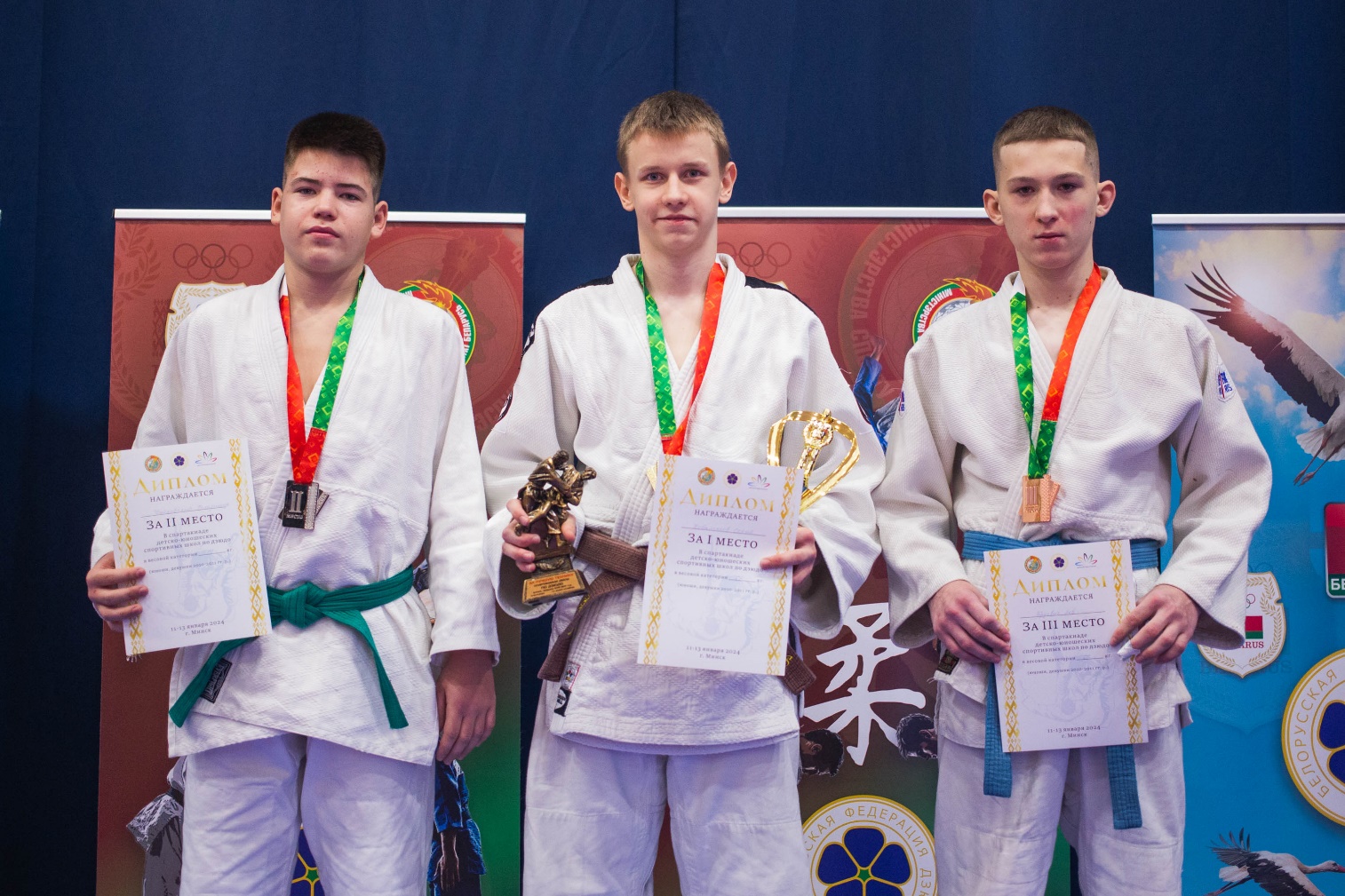 -73 (20)1.  КУЛИКОВСКИЙ Олег  (СД. по СЕ/Мн)2.  РУСЕНКОВ Александр  (СД. «Спарта»/Мг)3.  РОГОВ Иван  (СД. Орша/Вт)3.  ТРУБКИН Иван  (СД. Орша/Вт)5.  ЗИНОВИЧ Арсений  (СД. Дрогичин/Бр)5.  СЛИВЕЦ Кирилл  (ВтСД. №3/Вт)7.  ЛУЩИК Павел  (ДЮСШ Воложин/МО)7.  ЖАБИЦКИЙ Захар  (СД. №1 Волковыск/Гр)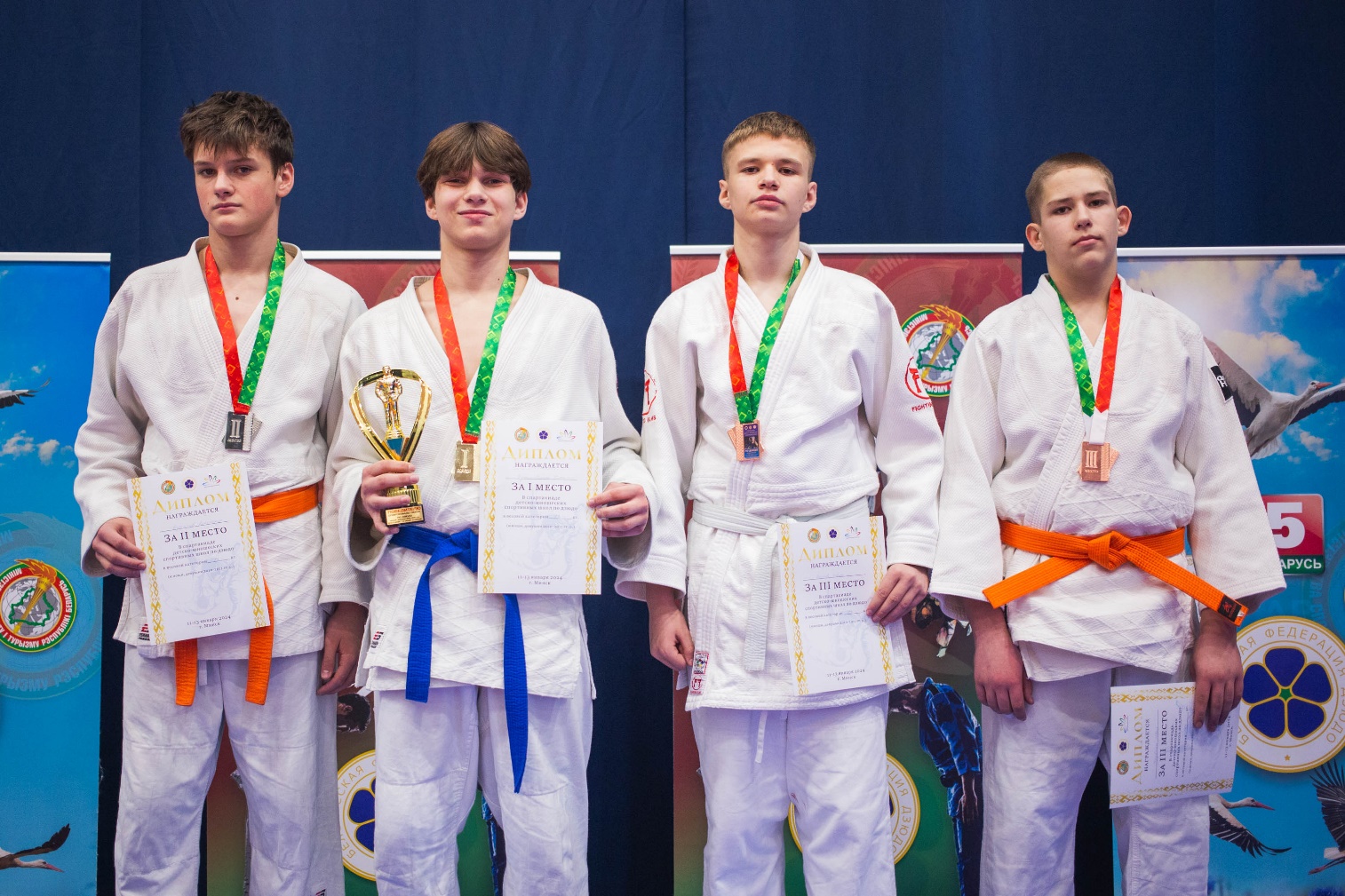 +73 (24)1.  РОКАЧ Иван  (СД. Ляховичи/Бр)2.  АНАЩЕНКОВ Михаил  (СД. Спартак-2006/Мг)3.  КАЗАК Илья  (СД. «Спарта»/Мг)3.  ТЕРЕХИН Владимир  (СД. №1 Волковыск/Гр)5.  ПУЦАКОВ Алексей  (СД. «Спарта»/Мг)5.  ШАЙКОВ Егор  (МГСДЮШОР №3/Мг)7.  НИКИТИН Сергей  (Прайд/Гм)7.  МАКЛЮК Павел (ГомСД. №1 Дин./Гм)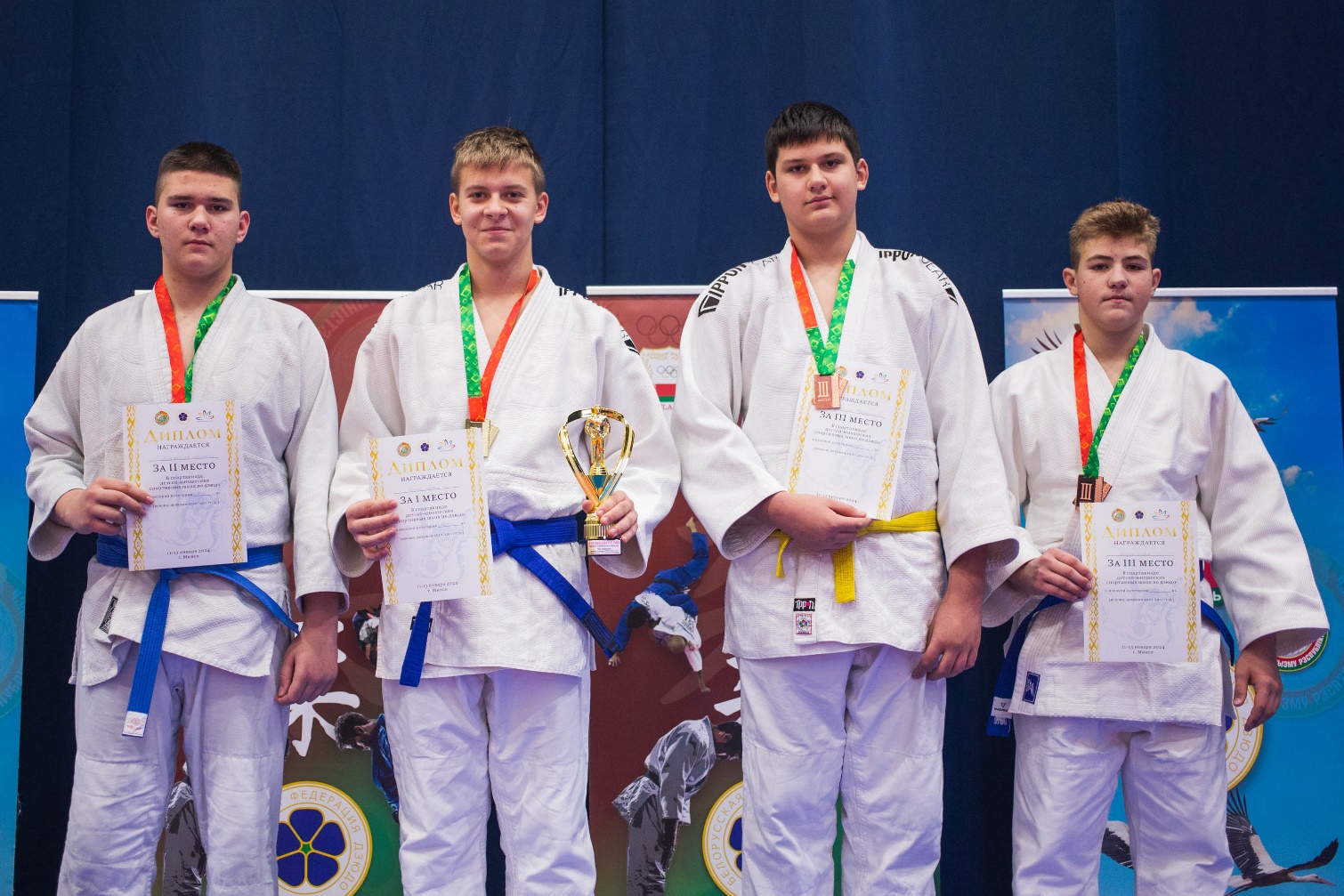 